法治日报社2022年度部门预算情况说明一、单位基本情况	《法治日报》是根据彭真同志“政法战线要办一张报纸”的指示精神，于1980年8月1日创办的。并明确“《法治日报》是党在政法综治战线的主要喉舌，是党和国家在民主法治建设领域的重要舆论阵地”。办报宗旨是报道法治新闻和有关信息，促进法治建设。法治日报社是《法治日报》的出版单位。报社由中华人民共和国司法部管理，是中央事业单位法人，事业法人证书号码：12100000400003227M。业务范围：主报出版、主报网络版出版、相关印刷发行、广告业务、新闻研究相关专业培训。法治日报社属公益二类事业单位，执行企业会计制度，经费自理，无财政基本支出。2022年单位总收入50246.00万元，无财政拨款收入,事业单位经营收入27849.00万元，上年结转22397.00万元。二、一般公共预算1.本年一般公共预算拨款收入0万元。2.本年一般公共预算拨款支出0万元，其中:基本支出0万元(含人员经费0万元、公用经费0万元)，项目支出0万元。 三、“三公”经费本年预算财政拨款“三公”经费支出0万元。四、总收支预算1.单位总收入50246.00万元，其中:本年收入27849.00万元，使用非财政拨款结余0万元，上年结转22397.00万元。2.单位总支出50246.00万元，其中:基本支出27424.00万元，项目支出0万元,结转下年22822.00万元。附件:2022年预算批复表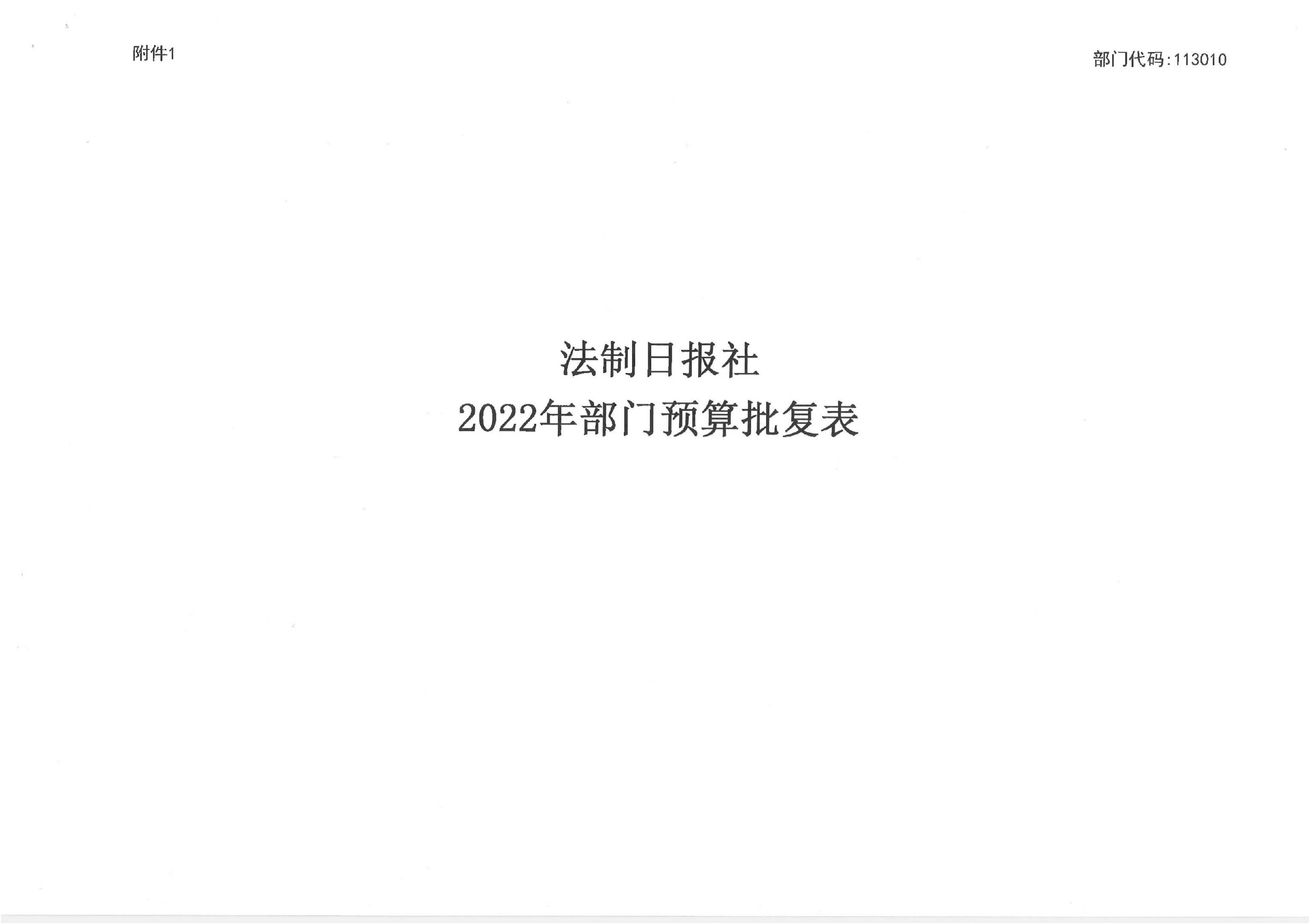 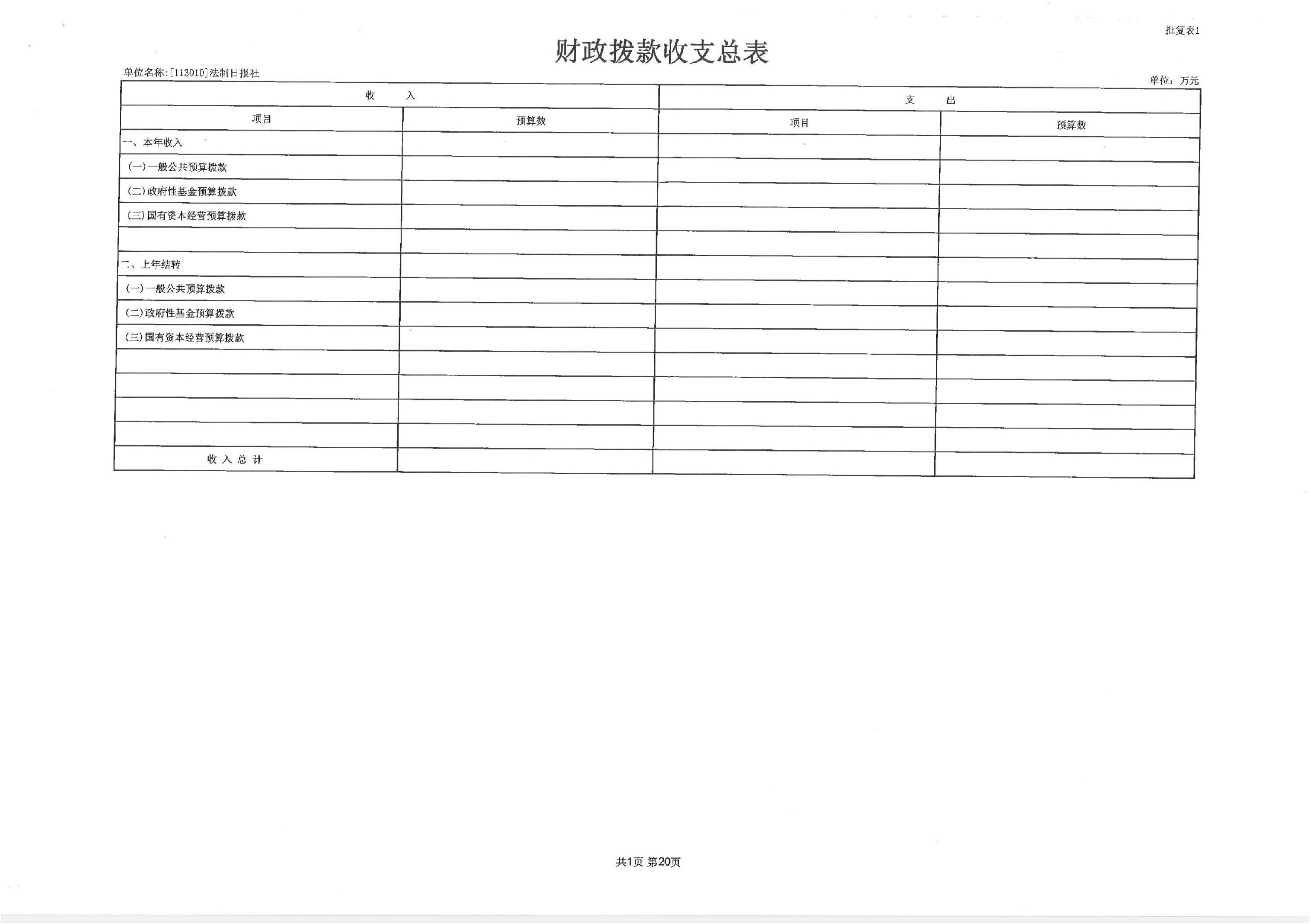 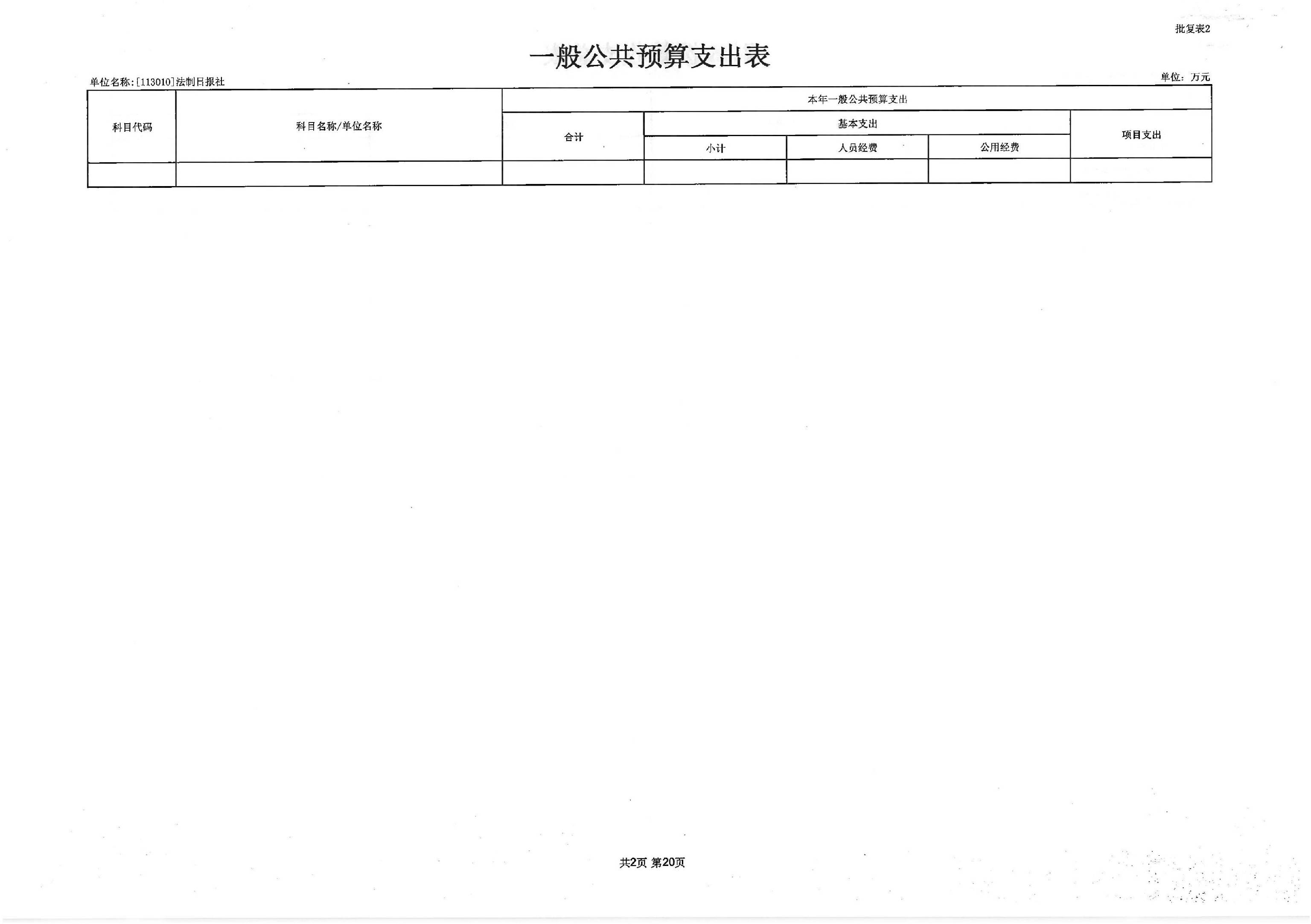 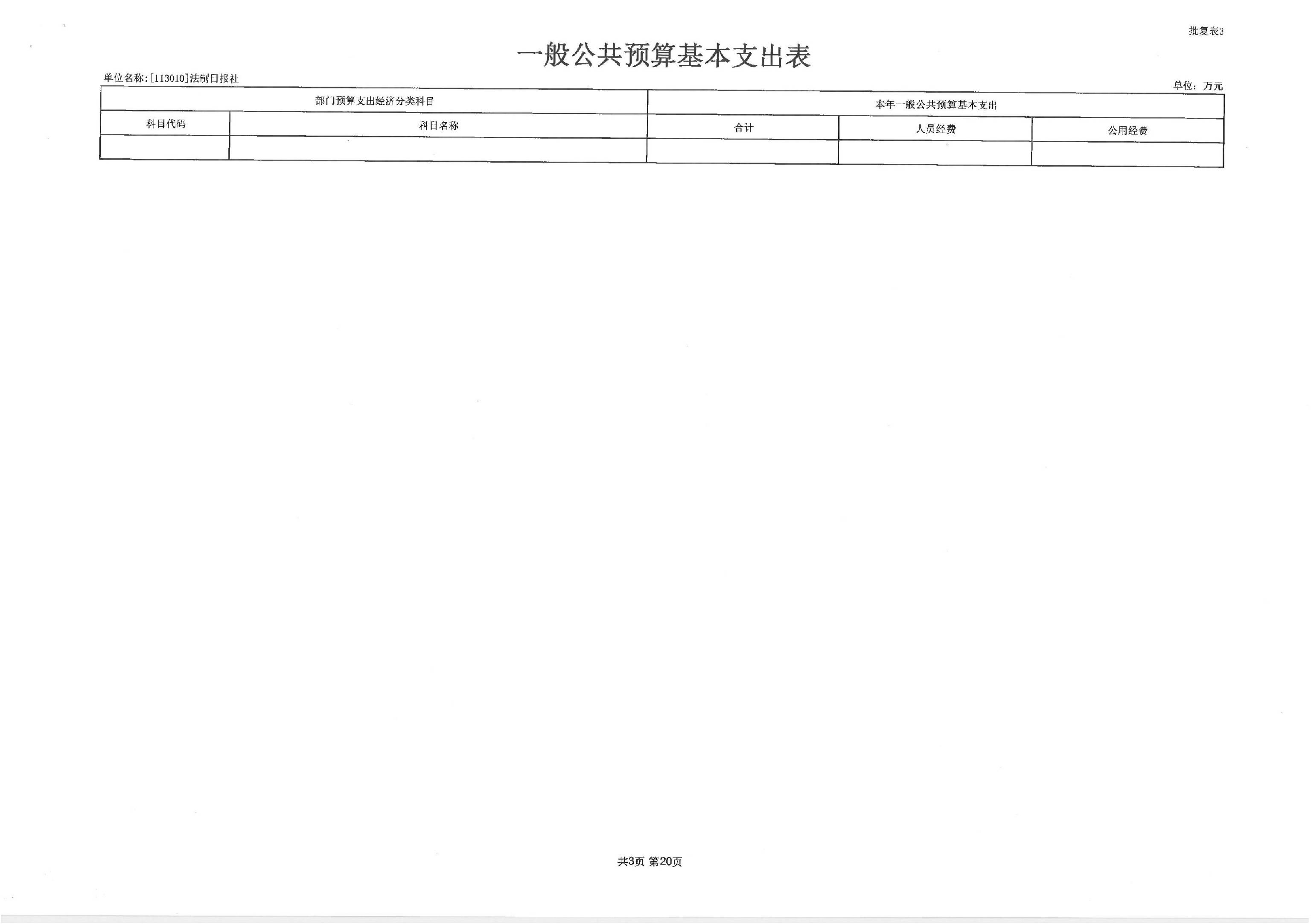 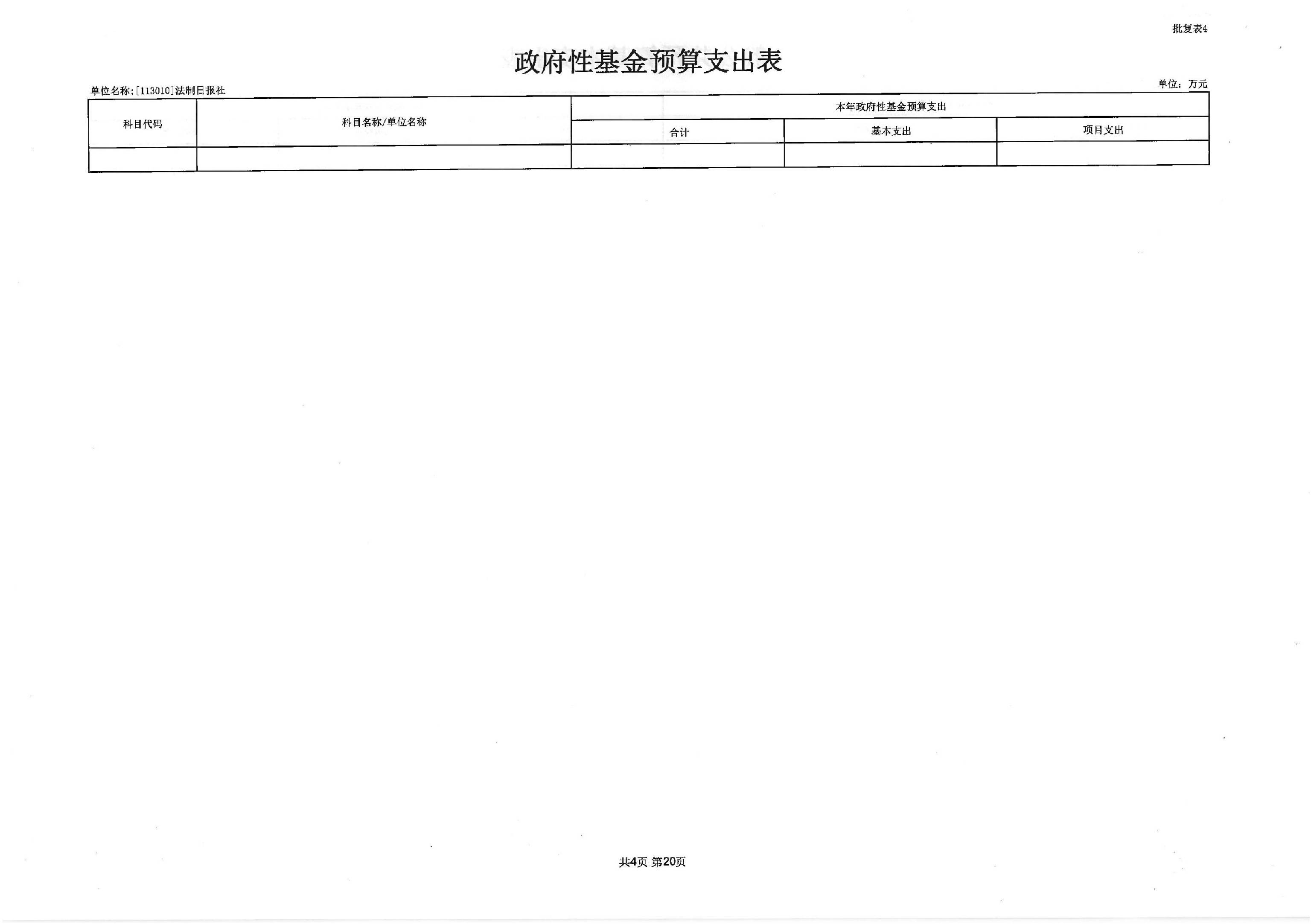 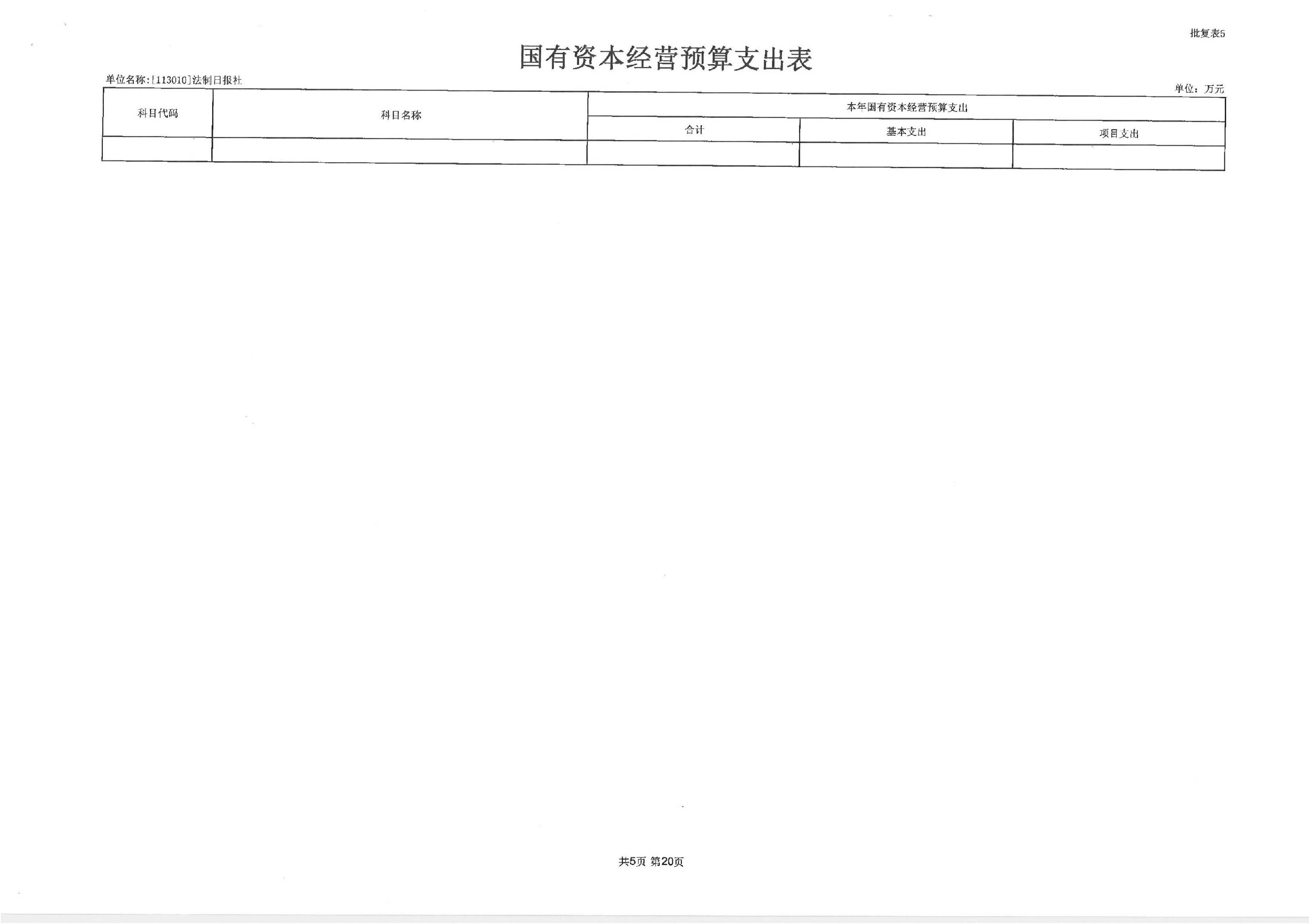 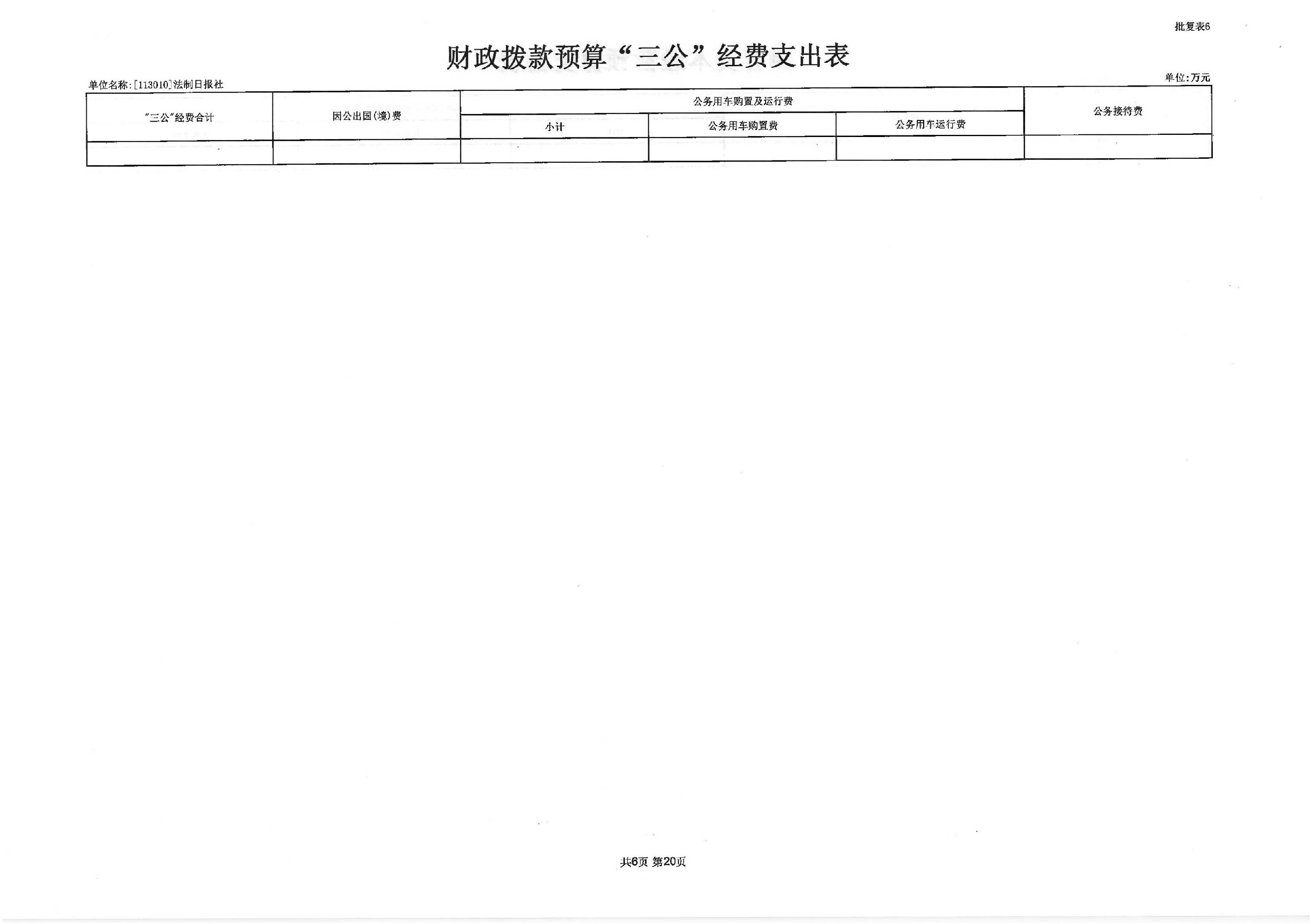 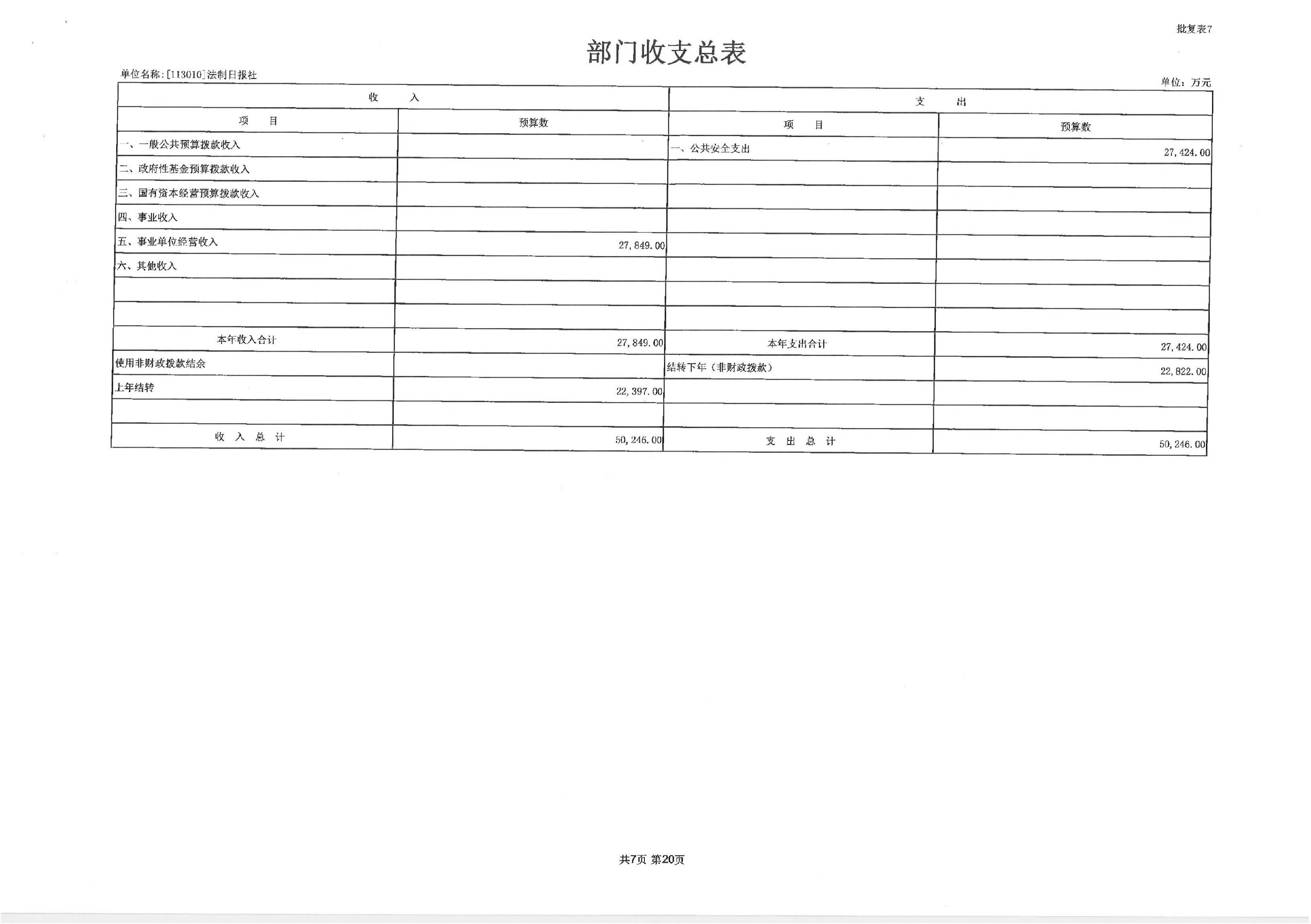 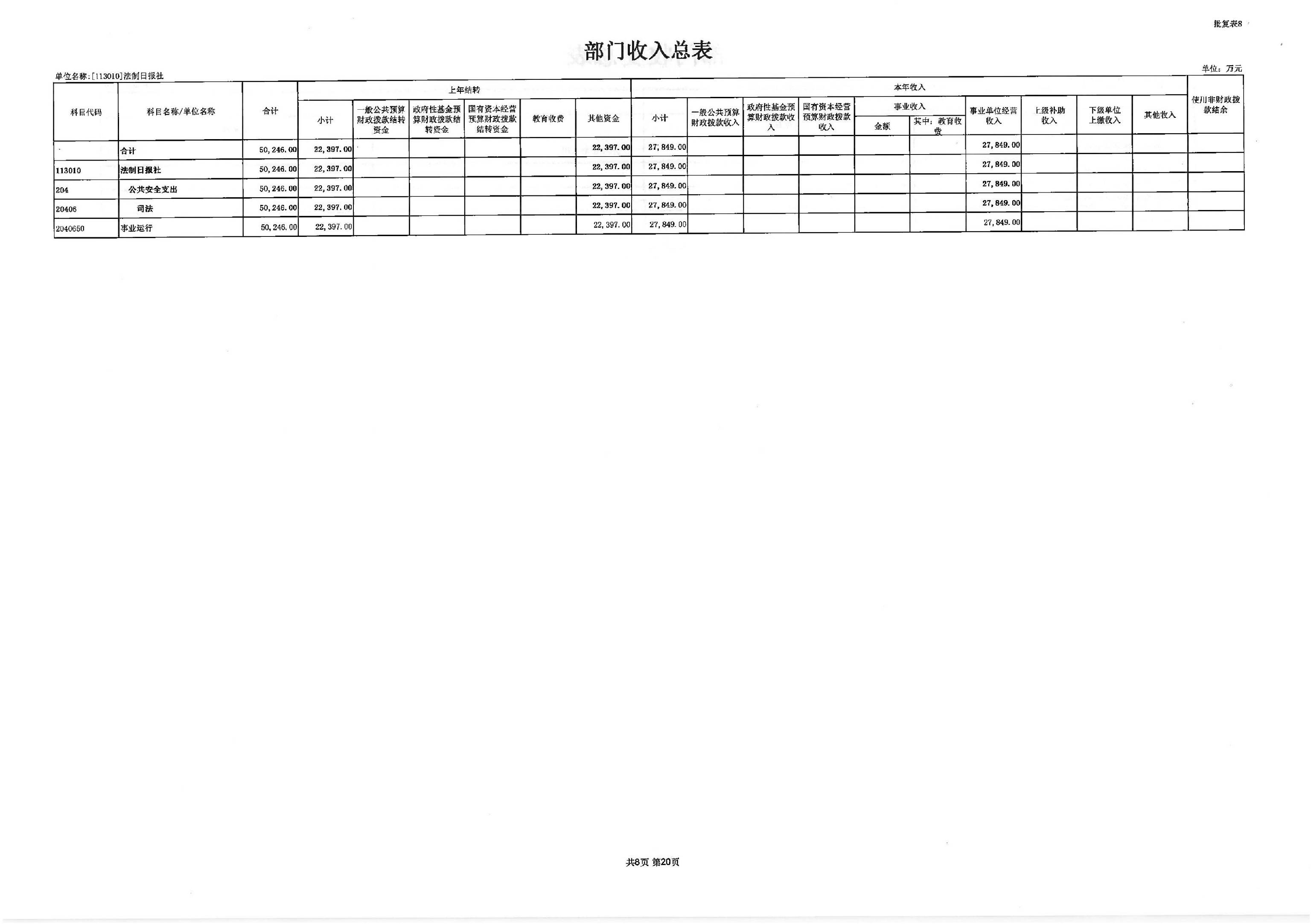 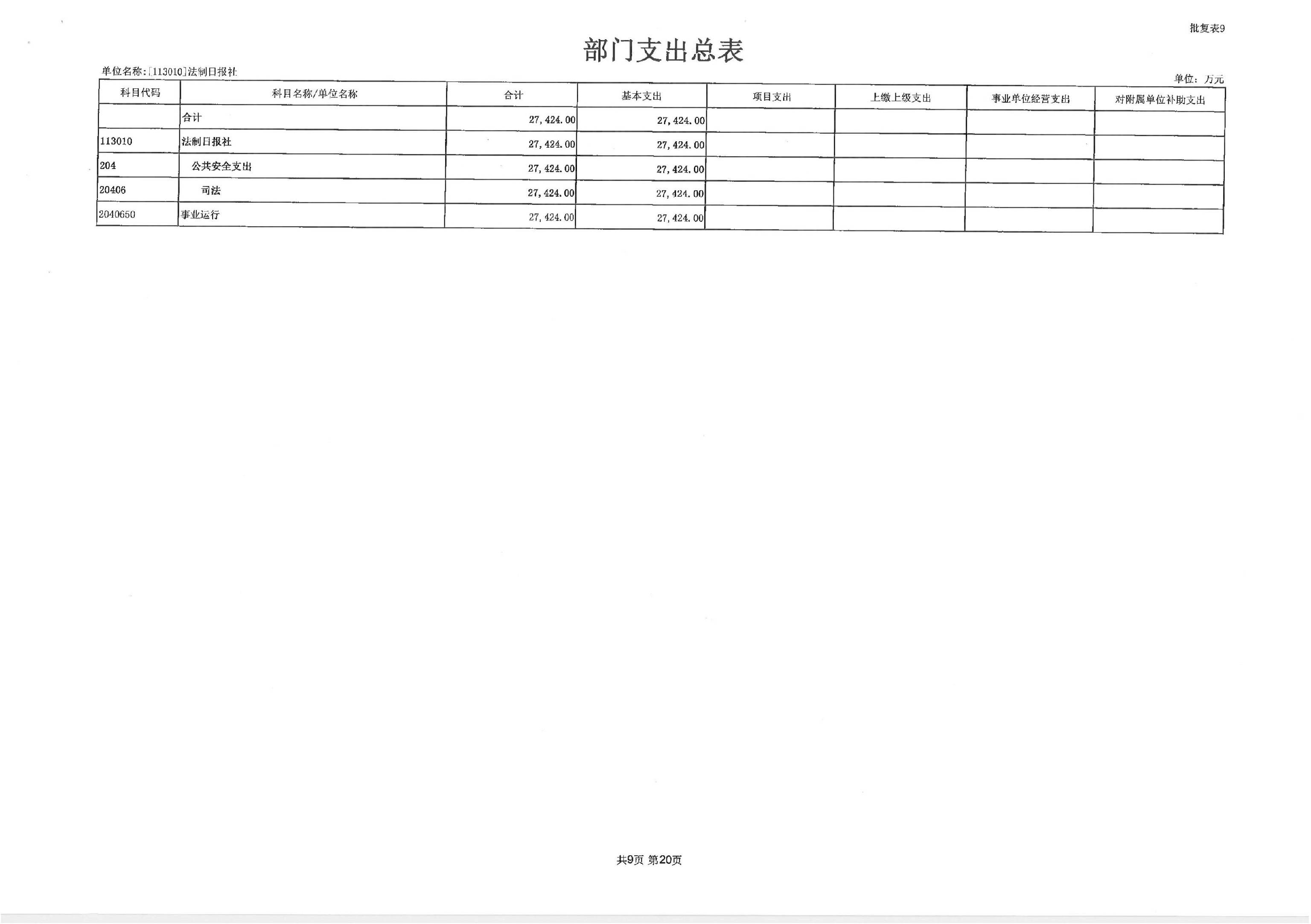 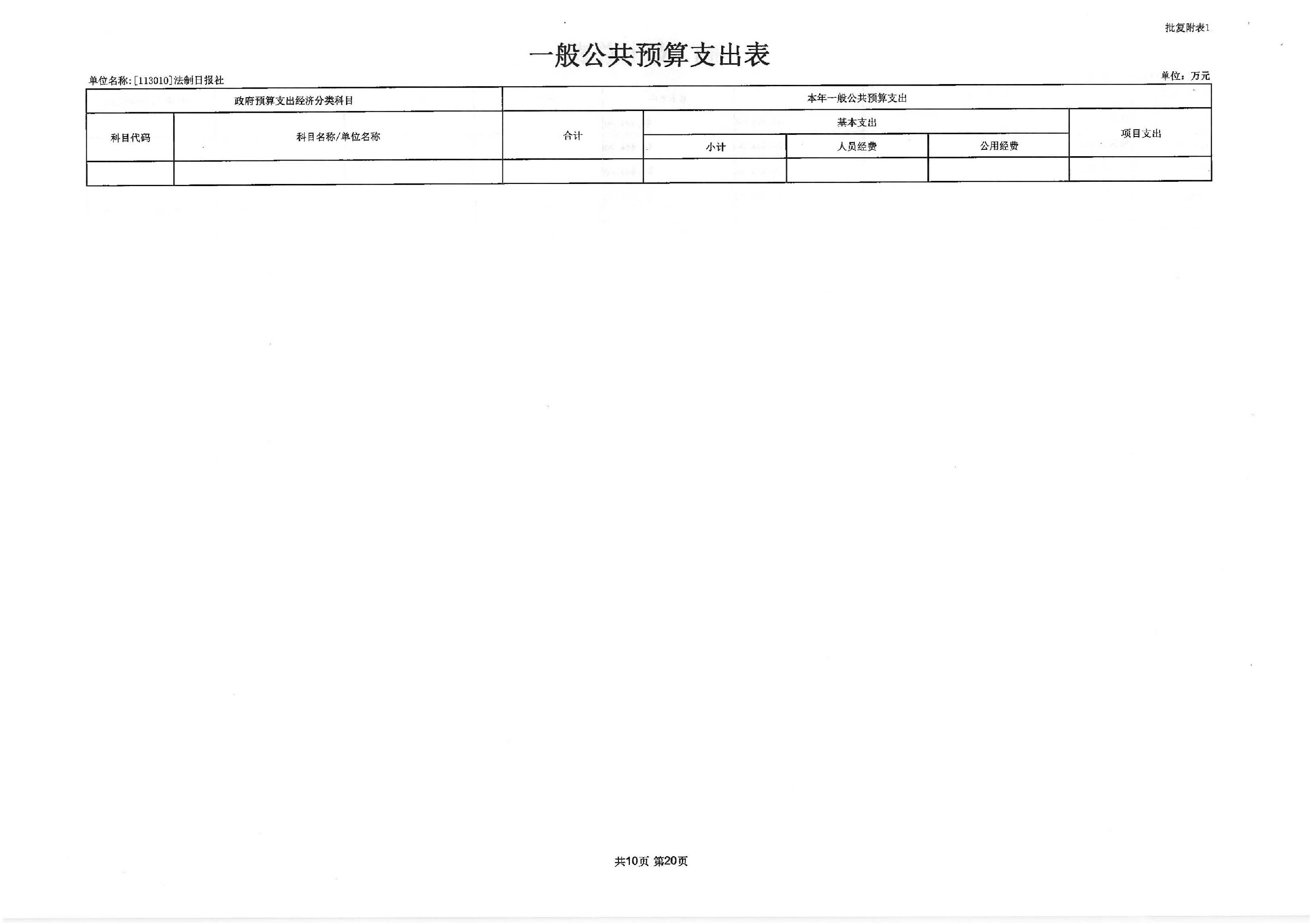 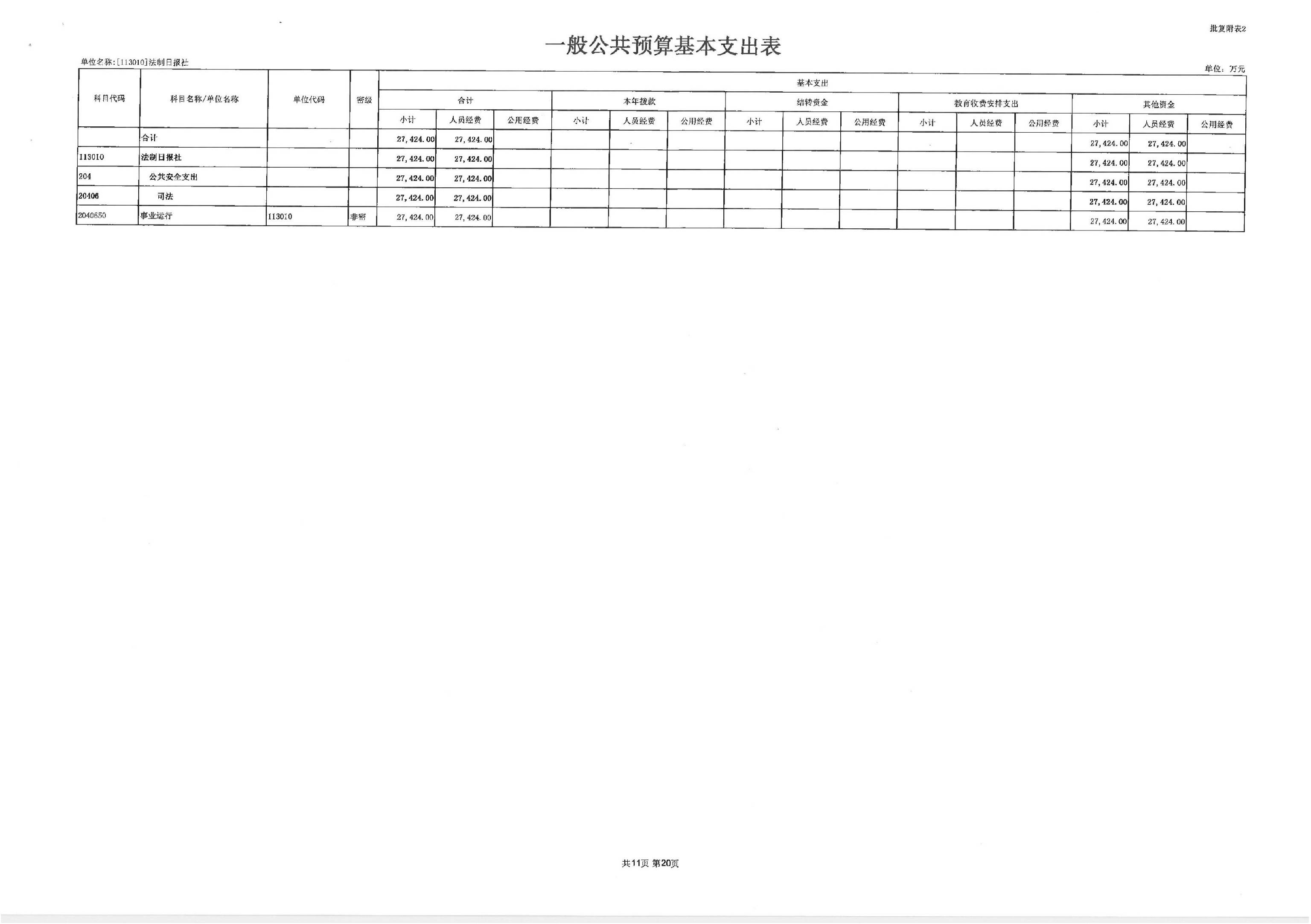 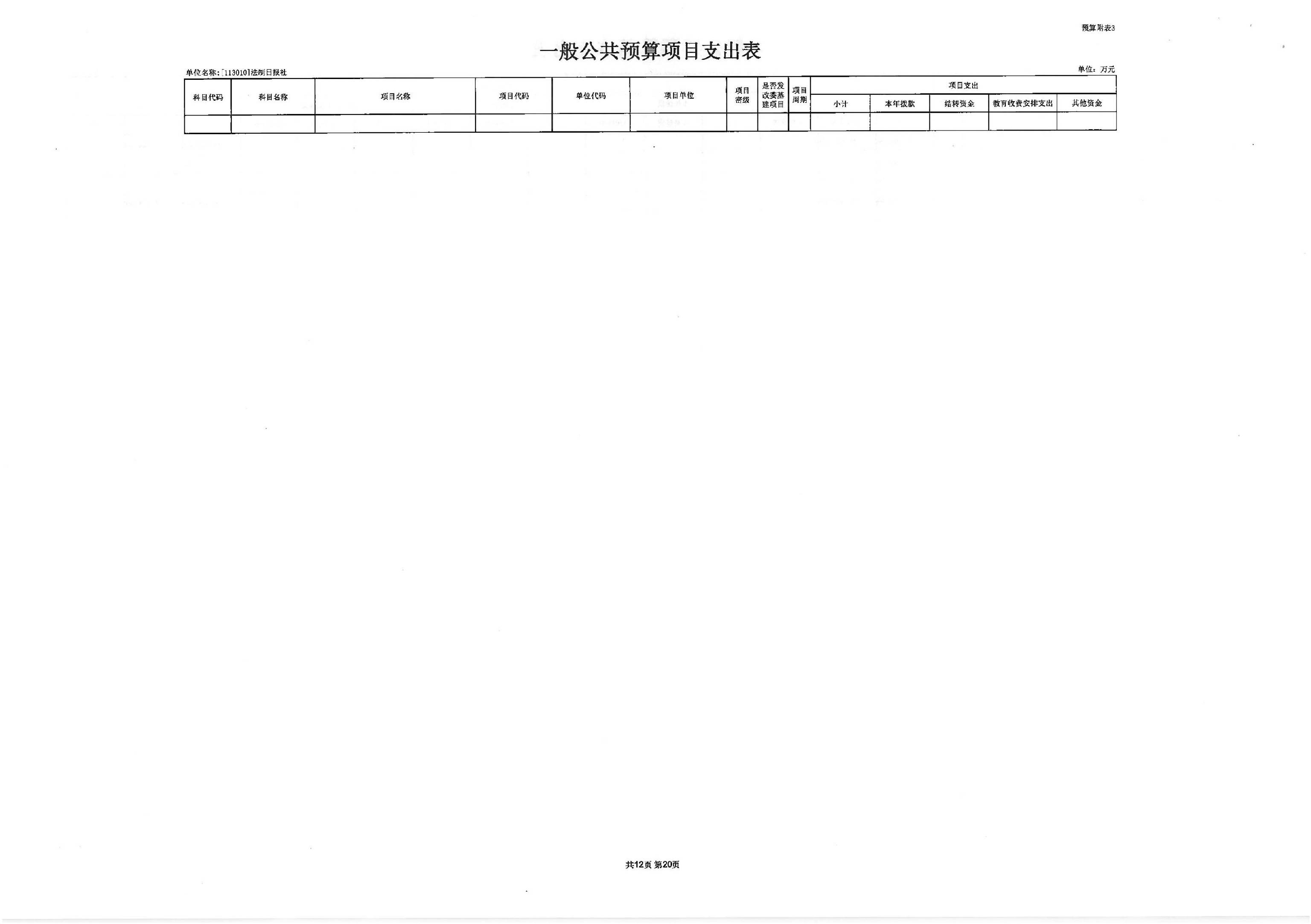 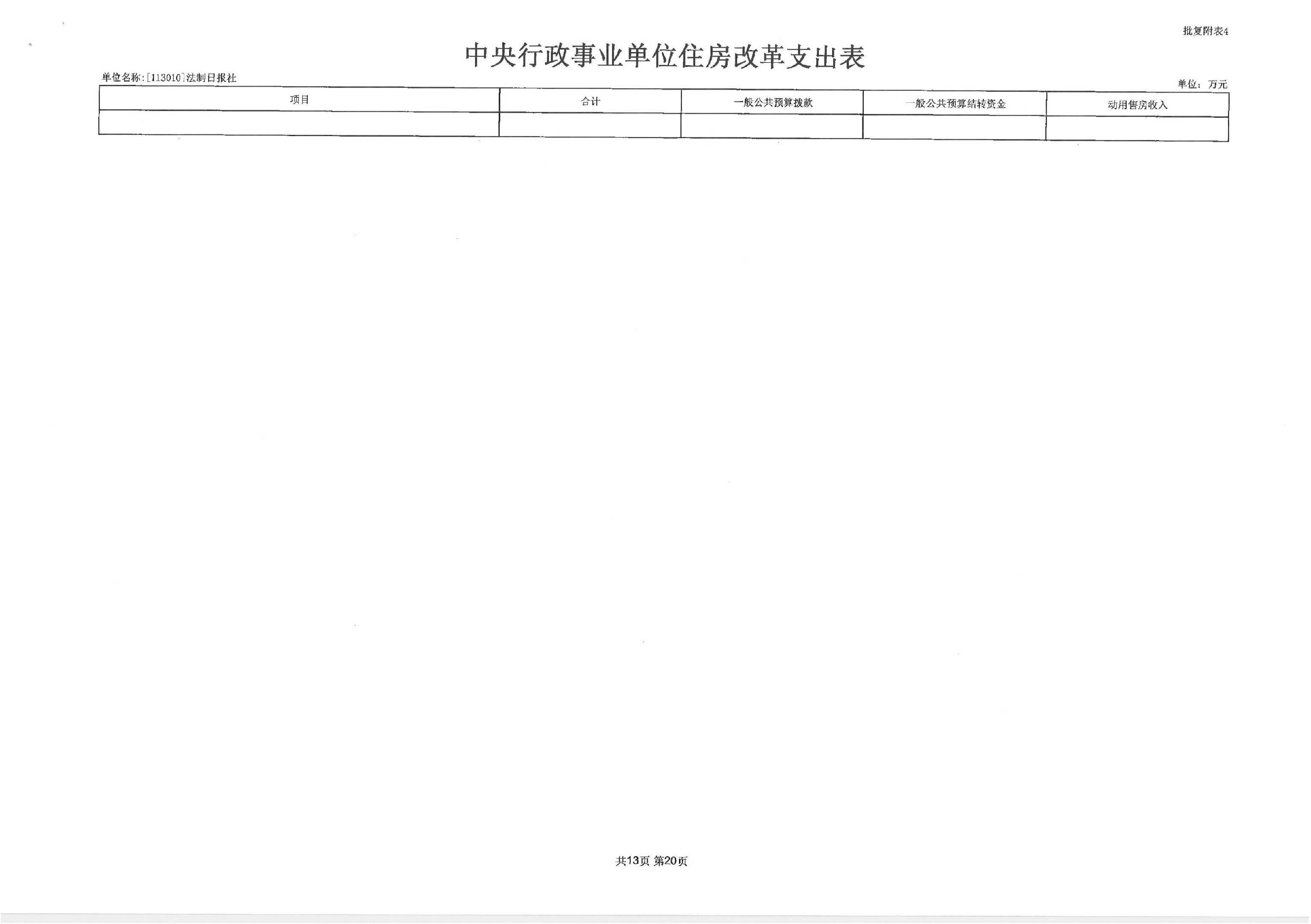 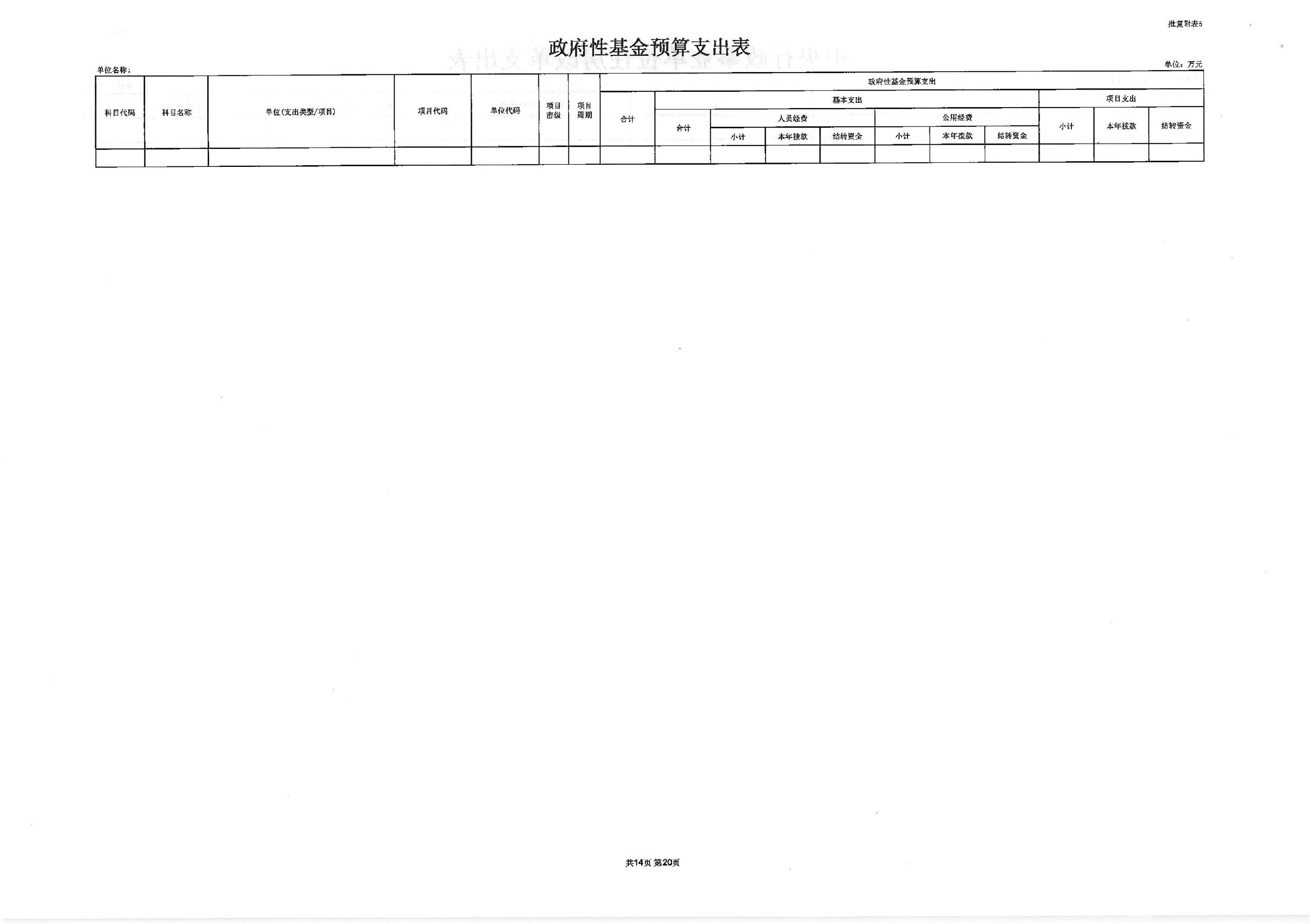 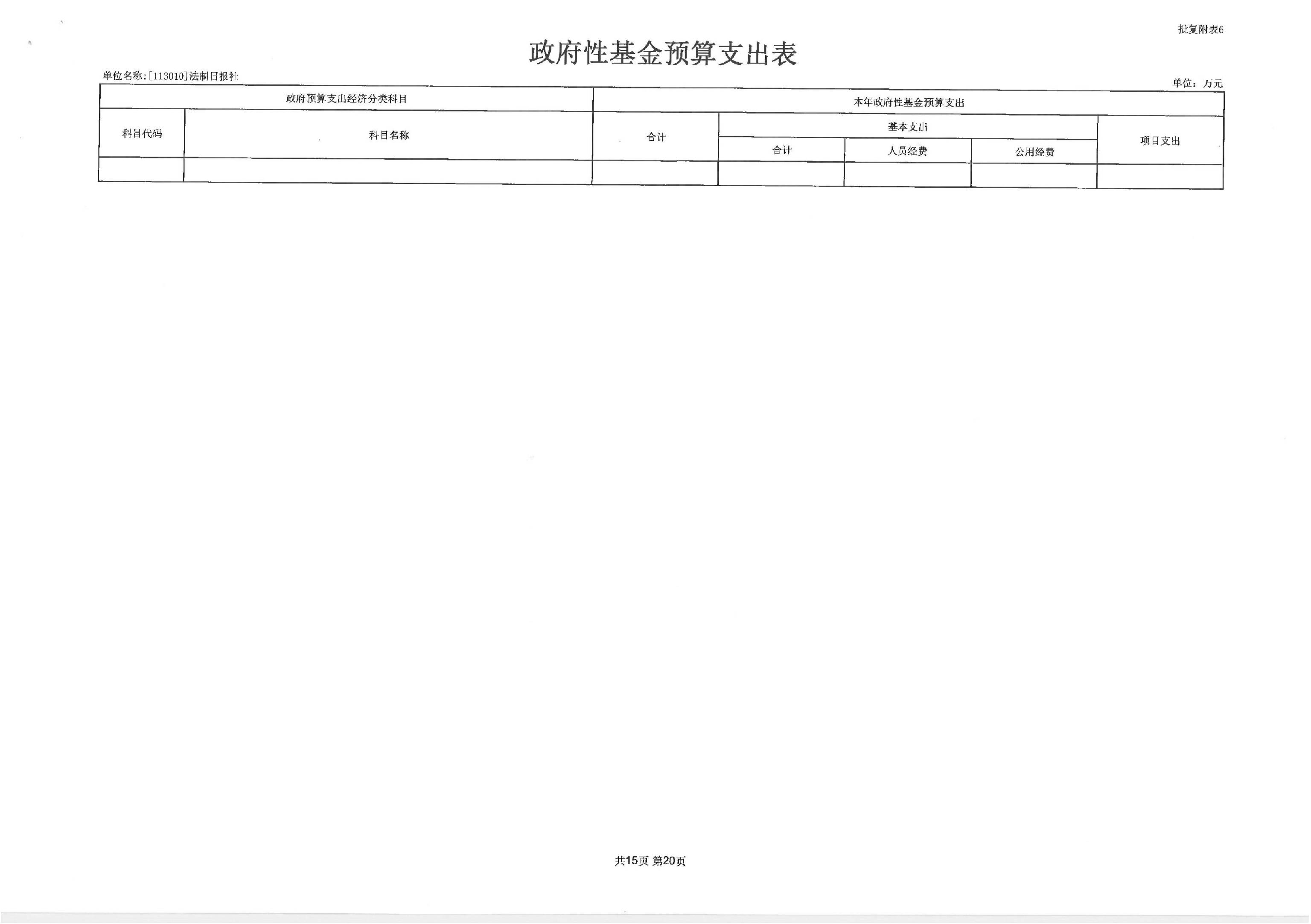 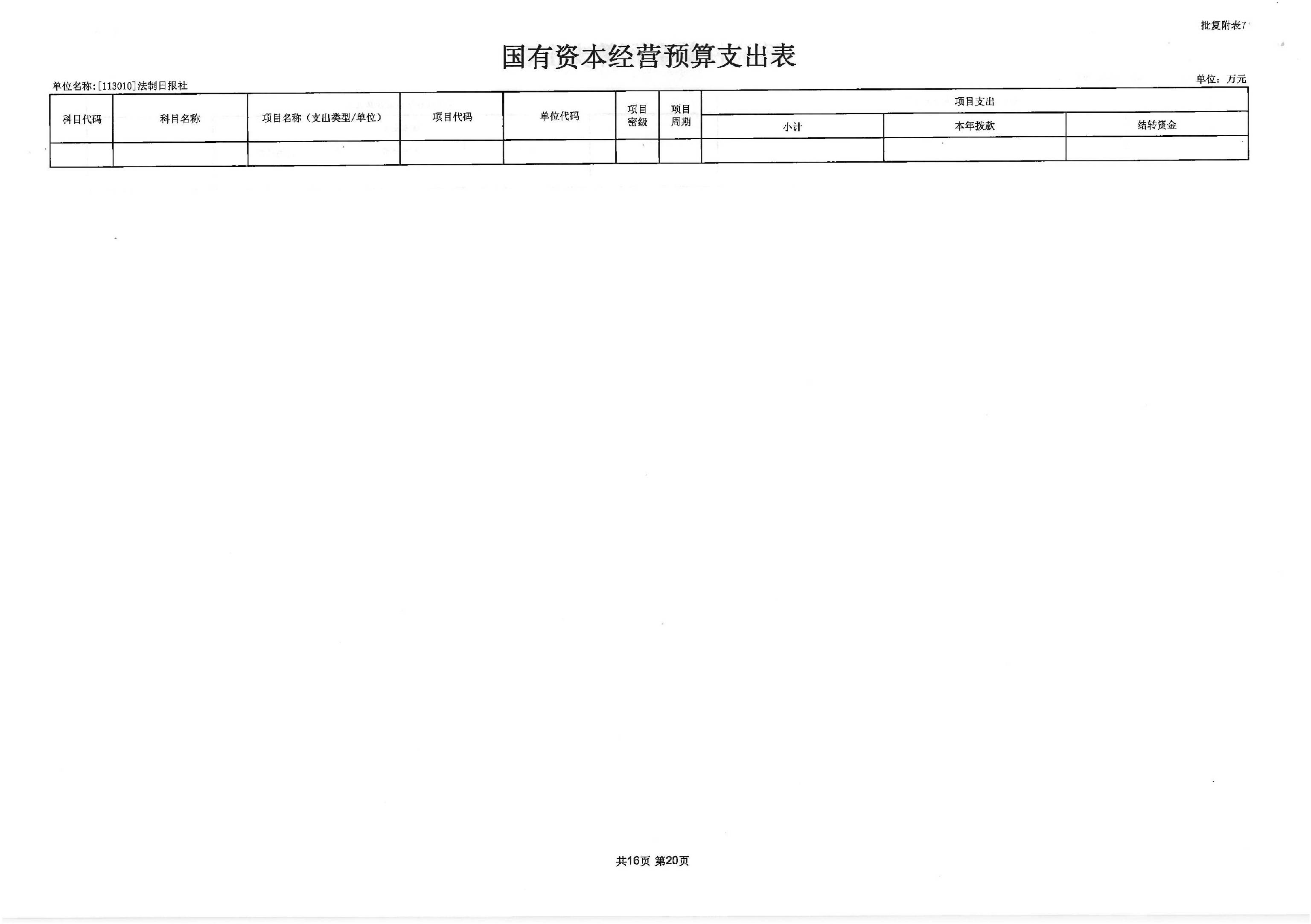 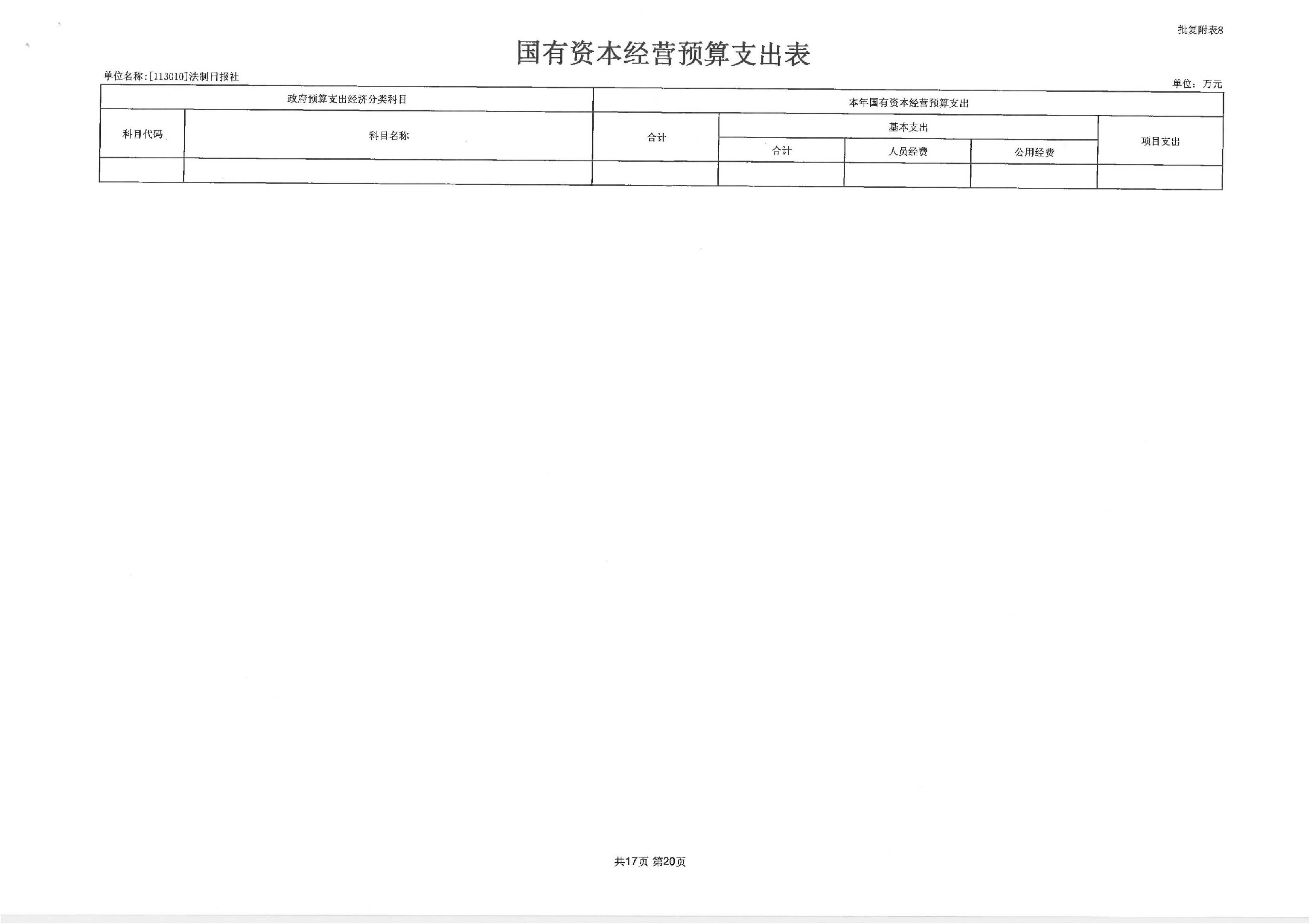 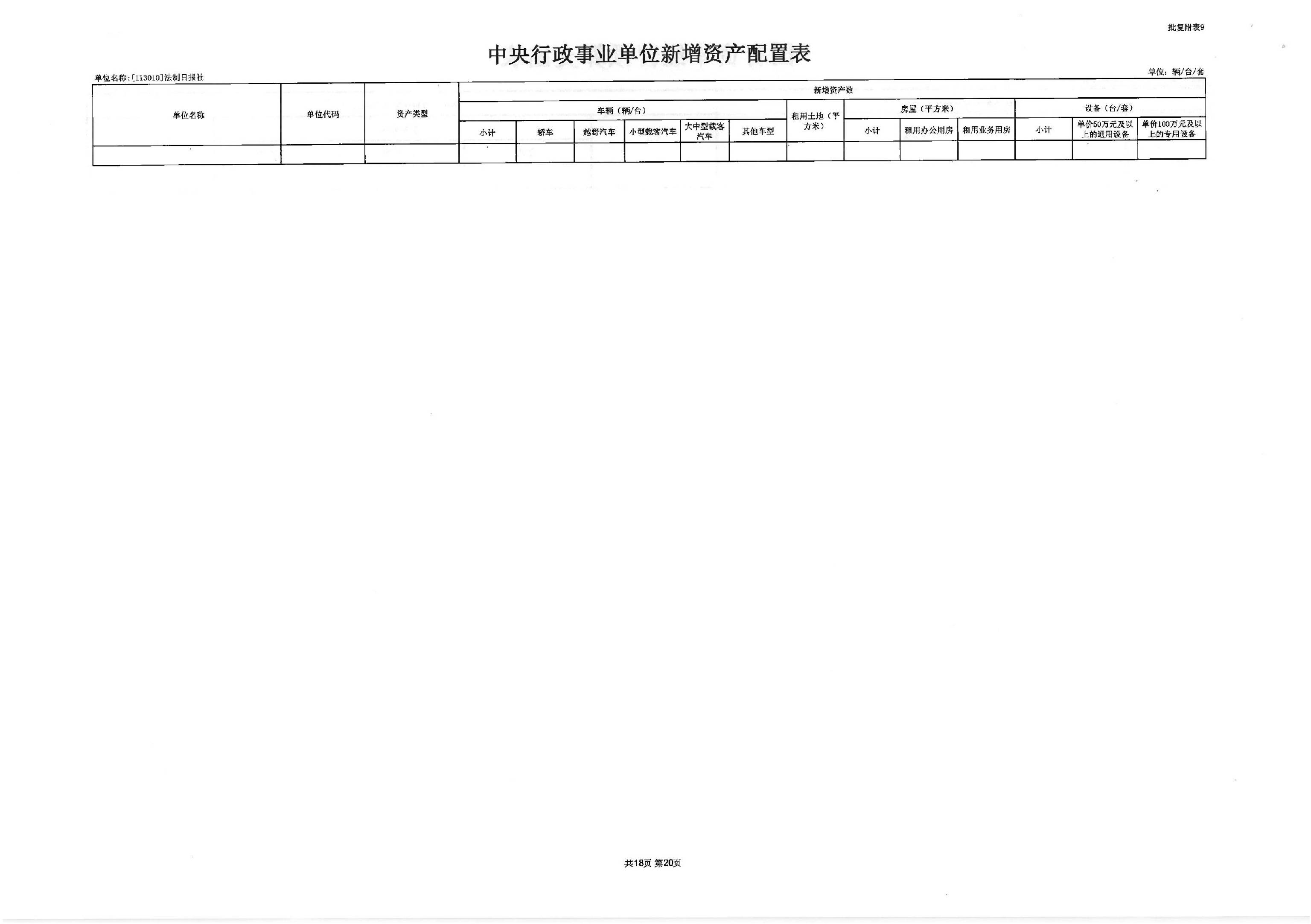 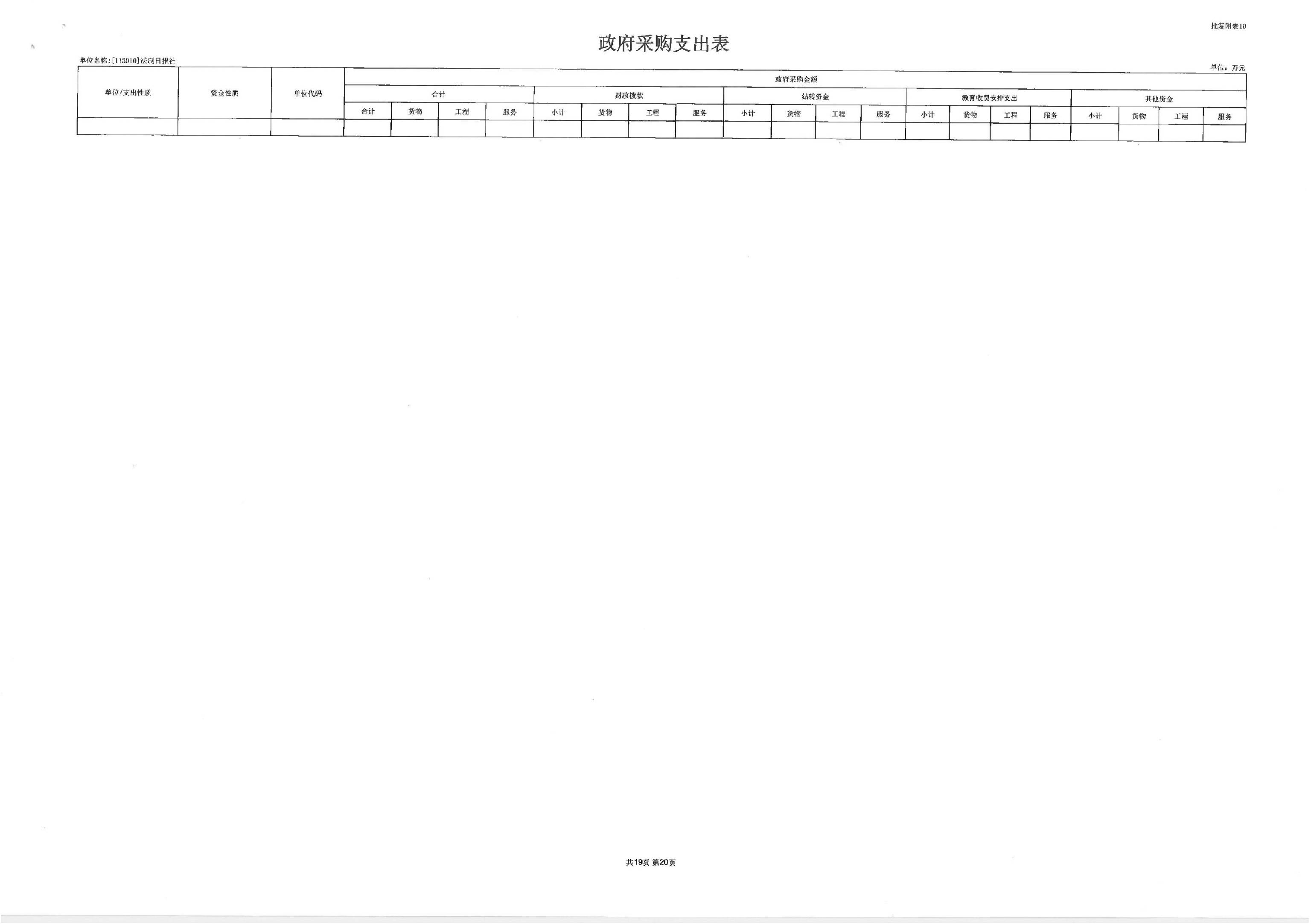 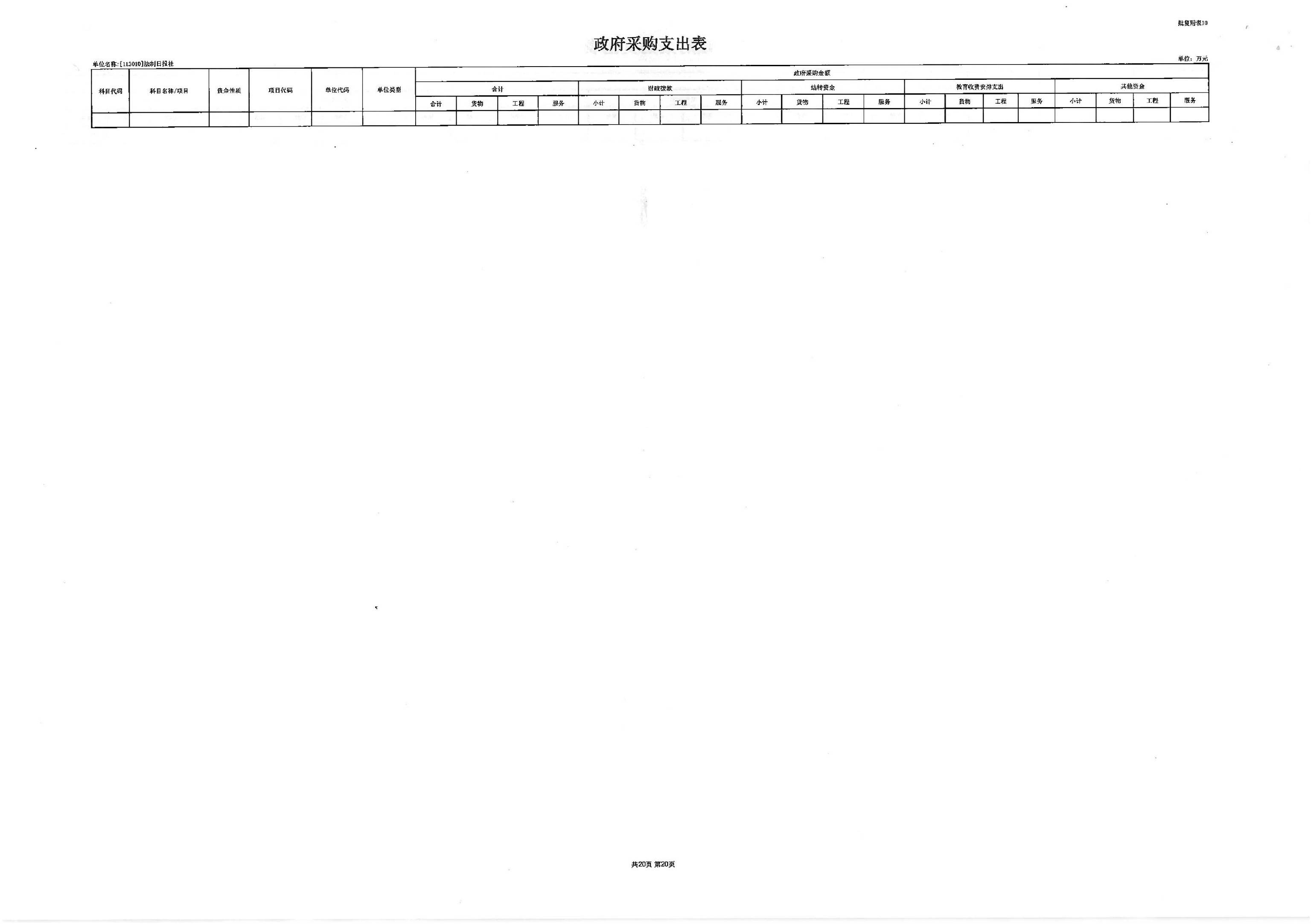 